									График работы: ежедневно, КРУГЛОСУТОЧНО  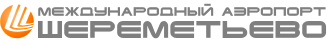 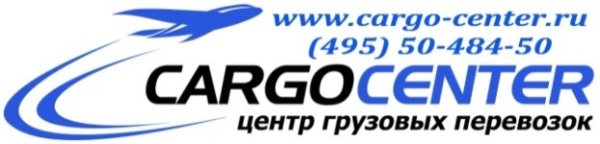 (включая выходные и праздничные дни)									E-mail: info@cargo-center.ru							8-800-555-71-75 (бесплатно по РФ)Благодарим Вас за интерес, проявленный к нашей компании, и представляем Вашему вниманию подробную информацию о наших услугах.Воспользуйтесь услугой доставки ЭКСПРЕСС-ПОЧТЫ из России в Казахстан.Доставка экспресс-почты осуществляется из аэропорта в аэропорт в течение одного либо двух дней, в зависимости от частоты рейсов.(действие тарифов с 01.09.2017г.)ТАРИФЫ на доставку ЭКСПРЕСС-ПОЧТЫ прямыми рейсами Москва-Алматы, Москва-Астана и транзитными рейсами из а/п ШЕРЕМЕТЬЕВО:Условия и требования, применяемые при отправке:- принимаются к отправке письменная корреспонденция формата А4 и менее, за исключением документов, удостоверяющих факты, имеющих юридическое значение.- к перевозке не принимаются следующие виды отправлений: государственные номера на транспортные средства, штампы, печати, ключи от транспортных средств и квартир, деньги и ценные бумаги, кредитные карты, электронные носители информации, а также все и любые виды отправлений, не указанные в предыдущем пункте.- ограничение в весе одного отправления - 1 кг;- доставка осуществляется по схеме "аэропорт-аэропорт" (получение корреспонденции в офисе авиакомпании в аэропорту прибытия);- для отправки необходимы данные по отправителю/получателю в формате: ФИО, № удост.личности, телефон (на info@cargo-center.ru).Принимаются к отправке прямыми рейсами в Алматы/в Астану документы, удостоверяющие факты, имеющие юридическое значение: удостоверение личности, паспорт, свидетельство о рождении, свидетельство о браке, свидетельство о расторжении брака, свидетельство о смерти, свидетельство о регистрации транспортного средства, водительское удостоверение, диплом об образовании, аттестат и любые иные документы, удостоверяющие факты, имеющие юридическое значение.Одно отправление может содержать один документ. Несколько документов, принимаемые к перевозке, подлежат отправке различными отправлениями.Стоимость отправления – 7500,00 руб.Направление из МосквыКод IATAТариф, руб.(до 0,5 кг)Тариф, руб.(до 1 кг)ПРЯМЫЕ РЕЙСЫ (12-24 часа):ПРЯМЫЕ РЕЙСЫ (12-24 часа):ПРЯМЫЕ РЕЙСЫ (12-24 часа):АлматыALA5500,006000,00АстанаTSE5500,006000,00ТРАНЗИТНЫЕ РЕЙСЫ (24-48 часов):ТРАНЗИТНЫЕ РЕЙСЫ (24-48 часов):ТРАНЗИТНЫЕ РЕЙСЫ (24-48 часов):АктауSCO6500,006500,00Актобе AKX6500,006500,00Атырау GUW6500,006500,00Жезказган DZN 6000,006000,00КарагандаKGF6000,006000,00Костанай KSN 6000,006000,00Кызылорда KZO 6000,006000,00Павлодар PWQ 6000,006000,00УральскURA6000,006000,00Усть-КаменогорскUKK6000,006000,00Шымкент CIT 6000,006000,00